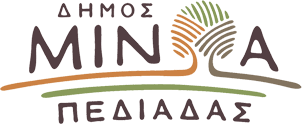   Αρκαλοχώρι, 07 / 09 /2021Προς: ΜΜΕΔΕΛΤΙΟ ΤΥΠΟΥ«ΟΡΓΑΣΜΟΣ» ΕΡΓΩΝ ΣΤΟ ΔΗΜΟ ΜΙΝΩΑ ΠΕΔΙΑΔΑΣ – ΣΤΗ ΔΗΜΟΠΡΑΤΗΣΗ 8 ΝΕΩΝ ΕΡΓΩΝ ΠΡΟΧΩΡΑ Η ΔΗΜΟΤΙΚΗ ΑΡΧΗ ΕΩΣ ΤΙΣ 15/10Στη δημοπράτηση 8 νέων έργων π/υ άνω των 4,2 εκατ. € προχωράει η Δημοτική Αρχή του Δήμου Μινώα Πεδιάδας, η διαγωνιστική διαδικασία των οποίων έχει προγραμματιστεί να διεξαχθεί εντός των μηνών Σεπτέμβριο-Οκτώβριο 2021. Τα έργα που πρόκειται να δημοπρατηθούν έως τις 15/10 - εκ των οποίων τα 7 από τα 8 αφορούν έργα που ωρίμασε και ενέταξε σε χρηματοδοτικά προγράμματα (ΕΠ Κρήτη, ΕΠ.ΑΛ.Θ., Π.Δ.Ε., ΦΙΛΟΔΗΜΟΣ) η Δημοτική Αρχή Μ. Φραγκάκη - είναι τα εξής:1. «Ανάπλαση οδών οικισμού Τσούτσουρα»Προϋπολογισμός έργου: 203.384,30€ (με ΦΠΑ 24%)Πηγή Χρηματοδότησης: Ε.Π.« Αλιείας & Θάλασσας 2014-2020»Περιγραφή: Ανάπλαση της κεντρικής οδού του οικισμού Τσούτσουρα, η οποία είναι παράλληλη με το παραλιακό μέτωπο. Σκοπός της ανάπλασης είναι να προσδώσει στην οδό ένα νέο χαρακτήρα, που θα εξασφαλίσει την ελευθερία κίνησης των πεζών προς το παραλιακό μέτωπο και την ορθότερη οργάνωση της κυκλοφορίας οχημάτων και πεζών.2. «Ενεργειακή Αναβάθμιση Γυμνασίου – Λυκείου Καστελλίου»Προϋπολογισμός έργου: 658.000,00€ (με ΦΠΑ 24%)Πηγή Χρηματοδότησης: Ε.Π. «Κρήτη 2014-2020»Περιγραφή: Παρεμβάσεις ενεργειακής αναβάθμισης των κτιρίων του Γυμνασίου – Λυκείου Καστελλίου, με απώτερο σκοπό την εξοικονόμηση ενέργειας, τη βελτίωση των συνθηκών θερμικής άνεσης μαθητών και εκπαιδευτικών και τη μείωση του περιβαλλοντικού αποτυπώματος CO2.3. «Ενεργειακή Αναβάθμιση 1ου Δημοτικού Σχολείου Αρκαλοχωρίου»Προϋπολογισμός έργου: 471.000,00€ (με ΦΠΑ 24%)Πηγή Χρηματοδότησης: Ε.Π. «Κρήτη 2014-2020»Περιγραφή: Παρεμβάσεις ενεργειακής αναβάθμισης των κτιρίων του 1ου Δημοτικού Σχολείου Αρκαλοχωρίου, με απώτερο σκοπό την εξοικονόμηση ενέργειας, τη βελτίωση των συνθηκών θερμικής άνεσης μαθητών και εκπαιδευτικών και τη μείωση του περιβαλλοντικού αποτυπώματος CO2.4. «Ενεργειακή αναβάθμιση κολυμβητηρίου Αρκαλοχωρίου»Προϋπολογισμός έργου: 75.000,00 € (με ΦΠΑ 24%)Πηγή Χρηματοδότησης: Πρόγραμμα Δημοσίων ΕπενδύσεωνΠεριγραφή: Εργασίες για την ενεργειακή αναβάθμιση της μικρής πισίνας του Κολυμβητηρίου Αρκαλοχωρίου προκειμένου να αντιμετωπιστούν τα προβλήματα διαρροών της, καθώς και να βελτιστοποιηθούν οι συνθήκες κολύμβησης.5. «Βελτίωση Δημοτικής Οδοποιίας» Προϋπολογισμός έργου: 200.000,00€ (με ΦΠΑ 24%)Πηγή Χρηματοδότησης: Πρόγραμμα Δημοσίων Επενδύσεων -ΣΑΕ 055.Περιγραφή: Παρεμβάσεις οδοποιίας με στόχο τη βελτίωση του οδοστρώματος για την ασφαλέστερη χρήση του δημοτικού οδικού δικτύου από τους διερχόμενους οδηγούς σε περιοχές του Δήμου που επλήγησαν από πλημμυρικά φαινόμενα.6. «Προμήθεια Ηλεκτρολογικού Υλικού» Προϋπολογισμός έργου: 60.000,00€ (με ΦΠΑ 24%)Πηγή Χρηματοδότησης: Πρόγραμμα Δημοσίων Επενδύσεων -ΣΑΕ 055.Περιγραφή: Προμήθεια ηλεκτρολογικών ειδών για την κάλυψη των αναγκών αποκατάστασης των ηλεκτρολογικών ζημιών που προκλήθηκαν από τις συνέπειες των θεομηνιών.7. «Προμήθεια εξοπλισμού, κατασκευή, μεταφορά και τοποθέτηση στεγάστρων, για την αναβάθμιση στάσεων στην περιφέρεια του Δήμου Μίνωα Πεδιάδας»Προϋπολογισμός έργου: 50.500,00€ (με ΦΠΑ 24%)Πηγή Χρηματοδότησης: «ΦΙΛΟΔΗΜΟΣ ΙΙ»Περιγραφή: Προμήθεια εξοπλισμού, κατασκευή, μεταφορά και τοποθέτηση στεγάστρων για τη δημιουργία δεκαπέντε (15) στάσεων, για την εξυπηρέτηση του επιβατικού κοινού στην περιφέρεια του Δήμου Μινώα Πεδιάδας.8. «Προμήθεια και εγκατάσταση συστήματος μείωσης απωλειών νερού και εκσυγχρονισμού ηλεκτρομηχανολογικού εξοπλισμού αρδευτικών δικτύων Δήμου Μινώα Πεδιάδας»Προϋπολογισμός έργου: 2.049.534,00 € (με ΦΠΑ 24%)Πηγή Χρηματοδότησης: «Πρόγραμμα Αγροτικής Ανάπτυξης 2014-2020»Περιγραφή: Προμήθεια, εγκατάσταση και θέση σε λειτουργία ενός (1) Κεντρικού Σταθμού Ελέγχου και δεκαοκτώ (18) Τοπικών Σταθμών Άρδευσης (ΤΣΑ) που περιλαμβάνουν σύγχρονο ηλεκτρομηχανολογικό εξοπλισμό και σύστημα τηλε-ελέγχου/τηλεχειρισμού διαρροών για την παρακολούθηση όλων των κρίσιμων παραμέτρων (παροχή, πίεση) στις υποδομές του αρδευτικού δικτύου Δήμου Μινώα Πεδιάδας.